ЧЕРКАСЬКА ОБЛАСНА РАДАГОЛОВАР О З П О Р Я Д Ж Е Н Н Я26.12.2022                                                                                       № 398-рПро відпустку без збереженнязаробітної плати ТАРАСЕНКА В. П.Відповідно до статті 55 Закону України «Про місцеве самоврядування                    в Україні», статті 26 Закону України «Про відпустки», враховуючи рішення обласної ради від 16.12.2016 № 10-18/VIІ «Про управління суб’єктами та об’єктами спільної власності територіальних громад сіл, селищ, міст Черкаської області» (зі змінами):1. НАДАТИ ТАРАСЕНКУ Валентину Петровичу, виконувачу обов’язків директора обласного комунального підприємства «Готельний комплекс «Дніпро» Черкаської обласної ради, відпустку без збереження заробітної плати тривалістю 14 календарних днів з 26.12.2022 до 08.01.2023 включно.2. ПОКЛАСТИ на ЧЕПА Анатолія Анатолійовича, заступника директора обласного комунального підприємства «Готельний комплекс «Дніпро» Черкаської обласної ради, виконання обов’язків директора цього підприємства на період відпустки ТАРАСЕНКА Валентина Петровича, з 26.12.2022 до 08.01.2023 включно.3. Контроль за виконанням розпорядження покласти на управління юридичного забезпечення та роботи з персоналом виконавчого апарату обласної ради.Підстава: заява ТАРАСЕНКА В.П. від 23.12.2022, згода ЧЕПА А.А. 
від 23.12.2022.Голова					 	 	А. ПІДГОРНИЙ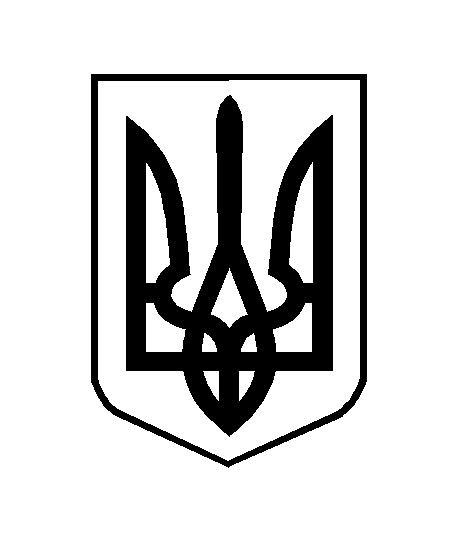 